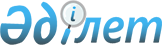 Батыс Қазақстан облысы Тасқала ауданы Достық ауылдық округі Достық ауылының көшелерін қайта атау туралыБатыс Қазақстан облысы Тасқала аудандық мәслихатының 2023 жылғы 15 қарашадағы № 17 шешімі
      Қазақстан Республикасының "Қазақстан Республикасының әкімшілік - аумақтық құрылысы туралы" Заңының 14-бабының 4) тармақшасына сәйкес, тиісті аумақ халқының пікірін ескере отырып және Батыс Қазақстан облыстық ономастика комиссиясының 2023 жылғы 13 шілдедегі қорытындысы негізінде, Достық ауылдық округінің әкімі ШЕШІІМ ҚАБЫЛДАДЫ:
      1. Батыс Қазақстан облысы Тасқала ауданы Достық ауылдық округі, Достық ауылының көшелері атаулары:
      "Вокзальная" көшесі – "Махамбет Өтемісұлы" көшесі;
      "Железнодорожная" көшесі – "Сұлтан Бейбарыс" көшесі;
      "Мячин" көшесі – "Бауыржан Момышұлы" көшесі;
      "Октябрьская" көшесі – "Сырым Датұлы" көшесі;
      "Суворов" көшесі – "Мәншүк Мәметова" көшесі;
      "Урожайная" көшесі – "Әлия Молдағұлова" көшесі;
      "Чапаев" көшесі – "Ыбырай Алтынсарин" көшесі;
      "Элеваторная" көшесі – "Тайыр Жароков" көшесі деп қайта аталсын.
      2. Осы шешім оның алғашқы ресми жарияланған күнінен кейін күнтізбелік он күн өткен соң қолданысқа еңгізіледі.
					© 2012. Қазақстан Республикасы Әділет министрлігінің «Қазақстан Республикасының Заңнама және құқықтық ақпарат институты» ШЖҚ РМК
				
      Достық ауылдық округінің әкімі

Х. Ахметов
